PRETENDENTA PIEDĀVĀJUMSValsts ieņēmumu dienesta rīkotajam iepirkumam“TETRA standartam atbilstošu tīkla pakalpojumu nodrošināšana”Iepirkuma identifikācijas Nr. FM VID 2024/125Pretendents______________________, reģistrācijas Nr. _____________, parakstot pretendenta piedāvājumu, apliecina, ka nodrošinās iepirkuma “TETRA standartam atbilstošu tīkla pakalpojumu nodrošināšana”, ID Nr.FM VID 2024/125 izpildi atbilstoši obligātajām (minimālajām) tehniskajām prasībām un finanšu piedāvājumā noteiktajām cenām;apliecina, ka iepirkuma līguma saistību izpildē neveiks darījumus (neiegādāsies preces vai pakalpojumus) ar tādu fizisku vai juridisku personu, kurai tieši vai netieši ir piemērotas (tai skaitā tās dalībniekam, valdes vai padomes loceklim, patiesā labuma guvējam, pārstāvēttiesīgai personai vai prokūristam, vai personai, kura ir pilnvarota pārstāvēt juridisko personu darbībās, kas saistītas ar filiāli, vai personālsabiedrības biedram, tā valdes vai padomes loceklim, patiesā labuma guvējam, pārstāvēttiesīgai personai vai prokūristam, ja juridiskā persona ir personālsabiedrība) starptautiskās vai nacionālās sankcijas vai būtiskas finanšu un kapitāla tirgus intereses ietekmējošas Eiropas Savienības vai Ziemeļatlantijas līguma organizācijas dalībvalsts sankcijas;apliecina, ka uz pretendentu neattiecas  Padomes Regulas (ES) Nr. 833/2014 (2014. gada 31. jūlijs) 5.k. panta 1.punktā noteiktais, proti, pretendents (tai skaitā pretendenta apakšuzņēmējs/-i) nav: a) Krievijas valstspiederīgais, fiziska persona, kas uzturas Krievijā, vai juridiska persona, vienība vai struktūra, kura iedibināta Krievijā;b) juridiska persona, vienība vai struktūra, kuras īpašumtiesības vairāk nekā 50 % apmērā tieši vai netieši pieder šā punkta a) apakšpunktā minētajai vienībai; c) fiziska vai juridiska persona, vienība vai struktūra, kas darbojas a) vai b) apakšpunktā minētās vienības vārdā vai saskaņā ar tās norādēm, tostarp, ja uz tiem attiecas vairāk nekā 10 % no līguma vērtības, apakšuzņēmēji, piegādātāji vai vienības, uz kuru spējām paļaujas publiskā iepirkuma direktīvu nozīmē.informē par katru apakšuzņēmēju un katram apakšuzņēmējam izpildei nododamo iepirkuma līguma daļu:__________________________________________________________________________(norāda nosaukumu, reģistrācijas numuru, juridisko adresi)Tehniskais piedāvājums1.tabulaPRETENDENTA PIEREDZE							2.tabulaKomisijas iegūstamā informācija Komisija no Valsts ieņēmumu dienesta publiski pieejamās datubāzes, iegūst informāciju par to, vai pretendentam, kuram būtu piešķiramas Iepirkuma līguma slēgšanas tiesības dienā, kad pieņemts lēmums par iespējamu līguma slēgšanas tiesību piešķiršanu, Latvijā nav VID administrēto nodokļu (nodevu) parādu, kas kopsummā pārsniedz EUR 150 (viens simts piecdesmit euro).Ja pretendentam dienā, kad pieņemts lēmums par iespējamu līguma slēgšanas tiesību piešķiršanu, ir Valsts ieņēmumu dienesta administrēto nodokļu (nodevu) parādi, kas kopsummā pārsniedz EUR 150 (viens simts piecdesmit euro), komisija lūdz 3 (trīs) darba dienu laikā iesniegt izdruku no Valsts ieņēmumu dienesta elektroniskās deklarēšanas sistēmas par to, ka pretendentam dienā, kad pieņemts lēmums par iespējamu līguma slēgšanas tiesību piešķiršanu, Latvijā nav nodokļu parādu, kas kopsummā pārsniedz EUR 150 (viens simts piecdesmit euro).	Ja šīs sadaļas 3.2.apakšpunktā noteiktajā termiņā izdruka netiek iesniegta, pretendents tiek izslēgts no dalības iepirkumā.Ārvalstī reģistrētam vai pastāvīgi dzīvojošam pretendentam, kuram būtu piešķiramas Iepirkuma līguma slēgšanas tiesības, komisija lūdz 3 (trīs) darba dienu laikā iesniegt apliecinājumu, ka pretendentam dienā, kad pieņemts lēmums par iespējamu līguma slēgšanas tiesību piešķiršanu, Latvijā nav nodokļu parādu, kas kopsummā pārsniedz EUR 150 (viens simts piecdesmit euro), un valstī, kurā tas reģistrēts vai kurā atrodas tā pastāvīgā dzīvesvieta, saskaņā ar attiecīgās ārvalsts normatīvajiem aktiem nav nodokļu parādu.Komisija attiecībā uz pretendentu, kuram būtu piešķiramas līguma slēgšanas tiesības, pārbauda, vai attiecībā uz šo pretendentu, tā dalībnieku, valdes vai padomes locekli, patieso labuma guvēju, pārstāvēttiesīgo personu vai prokūristu, vai personu, kura ir pilnvarota pārstāvēt pretendentu darbībās, kas saistītas ar filiāli, vai personālsabiedrības biedru, tā valdes vai padomes locekli, patieso labuma guvēju, pārstāvēttiesīgo personu vai prokūristu, ja pretendents ir personālsabiedrība, ir noteiktas Starptautisko un Latvijas Republikas nacionālo sankciju likuma 11.1 panta pirmajā daļā noteiktās sankcijas, kuras ietekmē līguma izpildi. Ja attiecībā uz pretendentu vai kādu no minētajām personām ir noteiktas Starptautisko un Latvijas Republikas nacionālo sankciju likuma 11.1 panta pirmajā daļā noteiktās sankcijas, kuras kavēs līguma izpildi, pretendents ir izslēdzams no dalības līguma slēgšanas tiesību piešķiršanas procedūrā.Komisija, attiecībā uz Iepirkuma uzvarētāju, pirms līguma slēgšanas pārbauda 3.4. apakšpunktā minēto informāciju. Ja attiecībā uz Iepirkuma uzvarētāju vai kādu no minētajām personām tieši vai netieši ir piemērotas Starptautisko un Latvijas Republikas nacionālo sankciju likuma 11.1 panta pirmajā daļā noteiktās sankcijas, kuras kavēs līguma izpildi, Pasūtītājam ir tiesības neslēgt līgumu ar Iepirkuma uzvarētāju un izslēgt to no dalības Iepirkumā.Komisija 3.4. apakšpunktā minēto informāciju iegūst no Latvijas Republikas Uzņēmumu reģistra, pārbaudot sankciju meklēšanas saitēs. Ja informācija par 3.4. apakšpunktā minētajām personām vietnē nav publicēta, pretendentam tā jāiesniedz:kopā ar piedāvājumu vai 3 (trīs) darba dienu laikā no Komisijas pieprasījuma nosūtīšanas datuma.Izziņas un citus dokumentus, kurus izsniedz Latvijas kompetentās institūcijas, pasūtītājs pieņem un atzīst, ja tie izdoti ne agrāk kā vienu mēnesi pirms iesniegšanas dienas, bet ārvalstu kompetento institūciju izsniegtās izziņas un citus dokumentus pasūtītājs pieņem un atzīst, ja tie izdoti ne agrāk kā sešus mēnešus pirms iesniegšanas dienas, ja izziņas vai dokumenta izdevējs nav norādījis īsāku tā derīguma termiņu.Komisija pārbauda pretendenta atbilstību Ministru kabineta 2015. gada 28. jūlija noteikumu Nr. 442 “Kārtība, kādā tiek nodrošināta informācijas un komunikācijas tehnoloģiju sistēmu atbilstība” (turpmāk – MK noteikumi Nr. 442) 36.1 punktā noteiktajam. Pasūtītājs pamatojoties uz MK noteikumu Nr. 442 36.1 un 36.3 punktā un Ministru kabineta 2021. gada 6. jūlija noteikumu Nr. 508 “Kritiskās infrastruktūras, tajā skaitā Eiropas kritiskās infrastruktūras, apzināšanas, drošības pasākumu un darbības nepārtrauktības plānošanas un īstenošanas kārtība” 16. punktā noteikto, pirms līguma slēgšanas tiesību piešķiršanas Pasūtītājs nosūta informāciju par pretendentu, kuram būtu piešķiramas līguma slēgšanas tiesības, tā apakšuzņēmēju pārbaudei Satversmes aizsardzības birojam (turpmāk – SAB). Vienlaikus Pasūtītājs nosūta SAB informāciju par visiem pretendentiem, kas piedalījušies Iepirkumā.	Lai apliecinātu atbilstību šajā apakšpunktā izvirzītajām prasībām pretendents iesniedz informāciju par:pretendenta reģistrācijas valsti un reģistrācijas numuru;kādu valstu pilsoņi ir pretendenta patiesā labuma guvēji;pretendenta piesaistītā apakšuzņēmēja reģistrācijas valsti un reģistrācijas numuru’;kādu valstu pilsoņi ir apakšuzņēmēju patiesā labuma guvēji.	3.8.1. Ja ir saņemts negatīvs atzinums no SAB par pretendentu, tā apakšuzņēmēju, komisija pretendentu izslēdz no turpmākas dalības Iepirkumā.	3.8.2. Komisija tomēr neizslēdz pretendentu no turpmākās dalības Iepirkumā šādā gadījumā: 	Ja ir saņemts negatīvs atzinums no SAB par pretendenta piesaistīto apakšuzņēmēju, tad komisija informē pretendentu par tā apakšuzņēmēja pārbaudes rezultātu un pretendenta tiesībām veikt apakšuzņēmēja nomaiņu.	10 (desmit) darba dienu laikā pretendents var izmantot tiesības nomainīt apakšuzņēmēju par kuru saņemts negatīvs SAB atzinums. Minētās tiesības pretendents var izmantot vienu reizi. Saistībā ar pretendenta nomainīto apakšuzņēmēju Komisija rīkojas atbilstoši Iepirkuma uzaicinājuma 3.8. apakšpunktā noteiktajam. PIEDĀVĀJUMA IZVĒLE UN PIEDĀVĀJUMA IZVĒLES KRITĒRIJI	3.1. Komisija par iepirkuma uzvarētāju atzīst to pretendentu, kura piedāvājums atbilst pretendenta piedāvājumā norādītajām prasībām un kura piedāvājuma cena ir viszemākā. 	3.2. Gadījumā, ja vairāki pretendenti piedāvā vienādu finanšu piedāvājuma zemāko cenu, līguma slēgšanas tiesības tiek piešķirtas pretendentam, kurš Finanšu piedāvājuma (3.tabula) 2.punktā “Ikmēneša TETRA pakalpojuma abonēšana” norādījis zemāko cenu.	3.3. Komisija pēc lēmuma pieņemšanas sazināsies tikai ar to pretendentu, kurš tiks atzīts par uzvarētāju iepirkumā, un informāciju par pieņemto lēmumu publicēs Valsts ieņēmumu dienesta tīmekļvietnē paziņojumā par iepirkumu.  Finanšu piedāvājums3.tabulaNosacījumi finanšu piedāvājuma iesniegšanai:Pretendents nedrīkst iesniegt vairākus piedāvājuma variantus. Cenām jābūt norādītām EUR bez PVN, norādot ne vairāk kā 2 (divas) zīmes aiz komata.Pretendenta iesniegtajā Finanšu piedāvājumā norādītā cena kopā EUR bez PVN neveidos iepirkuma kopējo cenu EUR bez PVN un tiks izmantota piedāvājuma ar viszemāko cenu noteikšanai. NOSACĪJUMI PIEDĀVĀJUMA IESNIEGŠANAIPiedāvājumu pretendents var iesniegt līdz 2024. gada 15. februāra plkst. 10.00, nosūtot piedāvājumu uz elektroniskā pasta adresi:  agrita.ozola.1@vid.gov.lv. Pretendents pirms piedāvājumu iesniegšanas termiņa beigām var grozīt vai atsaukt iesniegto piedāvājumu.Pēc piedāvājuma iesniegšanas termiņa beigām pretendentam nav tiesību mainīt savu piedāvājumu.Piedāvājumu nepieciešams iesniegt elektroniskā formātā, izmantojot drošu elektronisko parakstu.Piedāvājumam  jābūt aizsargātam, izmantojot šifrēšanu. Instrukciju skat. 1.pielikumā.Piedāvājuma iesniedzējs 2024. gada 15. februārī no plkst. 10.00 līdz plkst. 12.00 nosūta uz elektroniskā pasta adresi: agrita.ozola.1@vid.gov.lv paroli (šifru) šifrētā piedāvājuma atvēršanai. Piedāvājumu, kas nav iesniegts noteiktajā kārtībā vai kas ir iesniegts nešifrētā veidā un/vai kuram šīs sadaļas  6. punktā noteiktajā termiņā nav atsūtīta parole, Pasūtītājs  neizskata.Aicinām pretendentu pēc piedāvājuma nosūtīšanas pārliecināties vai tiek saņemta atbilde, kas apliecina piedāvājuma saņemšanu. Atbildes nesaņemšanas gadījumā vēlams sazināties galveno iepirkumu speciālisti Agritu Ozolu Tālr. 67120211.Pretendenta pilnvarotā persona_________________________________(vārds, uzvārds) _________________________________________________________			________________Paraksts (ja nav parakstīts elektroniski), 							DatumsDOKUMENTS IR ELEKTRONISKI PARAKSTĪTS AR DROŠU ELEKTRONISKO PARAKSTU UN SATUR LAIKA ZĪMOGU1.pielikumsPiedāvājuma  šifrēšanaInstrukcija: Uz faila nosaukuma vienu reizi nospiež labo peles taustiņu;7-Zip (ja šāds nosaukums neuzrādās, tad ir nepieciešams lejupielādēt attiecīgo programmu – https://www.7-zip.org/);Ielikt arhīvā;Ievadīt savu paroli;Labi;Šifrēto failu paraksta ar drošu elektronisko parakstu – https://www.eparaksts.lv/lv/. 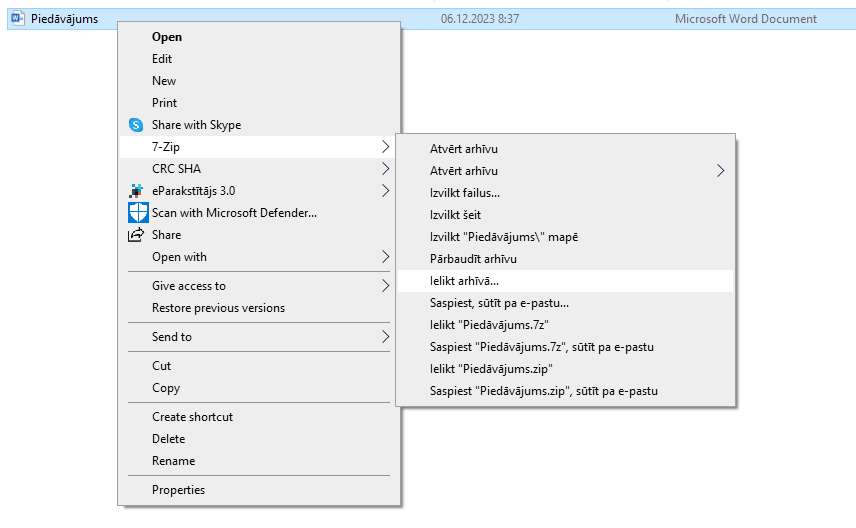 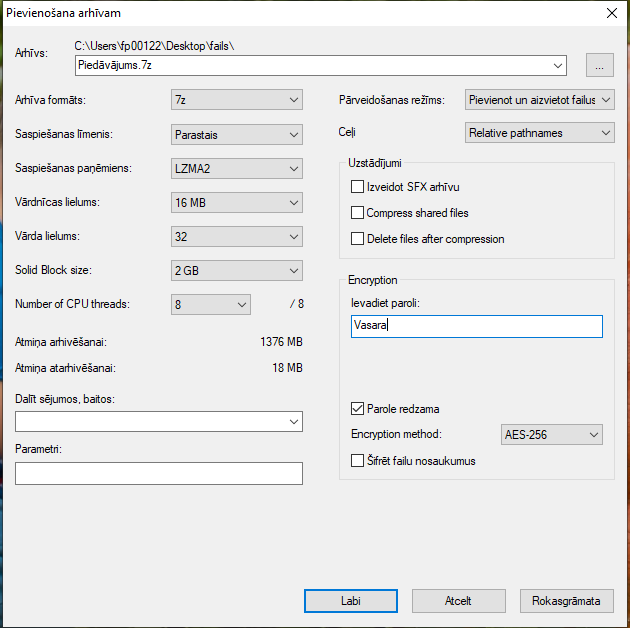 Izveidotais šifrētais piedāvājums (dzeltenā mapīte).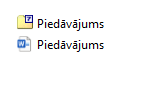 Nr. p.k.Obligātās (minimālās) prasībasPretendenta piedāvātais(pretendents aizpilda katru aili)Iepirkuma priekšmetsIepirkuma priekšmetsTETRA standartam atbilstošu tīkla pakalpojumu (radiosakaru pakalpojumu) nodrošināšana VAS “Starptautiskā lidosta “Rīga”” teritorijā (turpmāk – Pakalpojumi) Valsts ieņēmumu dienestam (turpmāk – Pasūtītājs).TETRA standartam atbilstošu tīkla pakalpojumu (radiosakaru pakalpojumu) nodrošināšana VAS “Starptautiskā lidosta “Rīga”” teritorijā (turpmāk – Pakalpojumi) Valsts ieņēmumu dienestam (turpmāk – Pasūtītājs).Pakalpojuma nodrošināšanaPakalpojuma nodrošināšanaPakalpojumu minimālās prasības:Radiosakaru līdzekļu - rāciju nodrošinājums;2 (divu) darba dienu laikā no Līguma spēkā stāšanās Pakalpojums jānodrošina ar 8 (astoņām) rācijām;Līguma darbības laikā jānodrošina iespēja šīs tabulas 2.punktā norādīto rāciju skaitu  palielināt;Nepieciešamības gadījumā tiek pasūtītas papildu rācijas. Izsniegšanas termiņš ir ne vairāk kā 2 (divas) darba dienas no pasūtījuma nosūtīšanas dienas.Grupas izsaukumi atbilstoši TETRA standartam;Individuālie izsaukumi atbilstoši TETRA standartam;Statusa paziņojumu nosūtīšana un saņemšana atbilstoši TETRA standartam;Izsaukumu pāradresācija atbilstoši TETRA standartam;Teksta paziņojumu nosūtīšana atbilstoši TETRA standartam.Pretendentam jābūt reģistrētam atbilstoši Elektronisko sakaru likumā un likuma “Par sabiedrisko pakalpojumu regulatoriem” noteiktajām prasībām.Komisija veiks pārbaudi Sabiedrisko pakalpojumu regulēšanas komisijas interneta vietnē,  https://www.sprk.gov.lv.Pretendentam ir pieredze Radio sakaru pakalpojuma nodrošināšanā vismaz 1 (vienam) Radio sakaru pakalpojuma saņēmējam pēdējo 3 (trīs) gadu laikā (2021., 2022., 2023. un 2024. gadā līdz piedāvājuma iesniegšanas brīdim).Lai apliecinātu atbilstību Iepirkuma uzaicinājuma 2.3.apakšpunkta prasībām pretendents iesniedz aizpildītu uzaicinājuma 2. tabulu.Pakalpojuma izpildes/veikšanas vieta, laiks, termiņšPakalpojuma izpildes/veikšanas vieta, laiks, termiņšPakalpojuma sniegšanas vieta: VAS “Starptautiskā lidosta “Rīga”” teritorija, Lidostas muitas kontroles punkts (turpmāk – Lidostas – MKP).Rāciju izsniegšanas vieta ir VAS “Starptautiskā lidosta “Rīga”” teritorijā, Ziemeļu ielā 16, Mārupes novadā, Pasūtītāja darba laikā no 8.00 līdz 17.00, iepriekš saskaņojot izsniegšanas laiku.Izpildītājs nodrošina Pakalpojuma sniegšanu 2 (divus) gadus no Līguma spēkā stāšanās dienas vai līdz termiņam, kad Pasūtītājs ir izlietojis šīs tabulas 8.1.apakšpunktā norādīto kopējo summu.Darbinieku apmācības, ja nepieciešamas Darbinieku apmācības, ja nepieciešamas Nepieciešamības gadījumā visā Līguma darbības laikā pēc  pieprasījuma un bez papildu samaksas tiek nodrošināta darbinieku apmācība darbam ar rācijām. Apmācības veic Pasūtītāja darba dienās laikā no 8.00 līdz 17.00, iepriekš saskaņojot apmācību vietu un laiku.Pakalpojuma sniegšanas kārtībaPakalpojuma sniegšanas kārtībaPakalpojuma nodrošināšanai tiek noteikts:vienreizēja katras pasūtītas rācijas pieslēgšanas maksa Pakalpojuma nodrošināšanai, bet tāda netiek maksāta, ja trūkumu/neatbilstību/bojājumu dēļ rācija tiek nomainīta;ikmēneša Pakalpojuma abonēšanas maksa 1 (vienai) rācijai. Pasūtītājs par Pakalpojuma nodrošināšanu maksā Izpildītājam fiksētu mēneša maksu atbilstoši izmantojamo TETRA radiostaciju skaitam.Rāciju nodošanas – pieņemšanas aktu pēc to piegādes uz Lidostas MKP paraksta Lidostas MKP muitas virsuzraugs vai muitas virsuzrauga vietnieks.Pēc Pakalpojuma sniegšanas izbeigšanas Pasūtītājs nodod rācijas Izpildītājam iepriekš saskaņojot laiku, parakstot rāciju nodošanas - pieņemšanas aktu, kuru paraksta Lidostas MKP muitas virsuzraugs vai muitas virsuzrauga vietnieks.Trūkumu novēršana garantijas un/vai uzturēšanas laikā Trūkumu novēršana garantijas un/vai uzturēšanas laikā Izpildītājs 1 (vienas) darba dienas laikā no pretenzijas nosūtīšanas dienas apmaina neatbilstošo rāciju pret atbilstošu rāciju.Pakalpojuma sniegšanas trūkumus Izpildītājs novērš ne vēlāk kā 6 (sešu) stundu laikā no pretenzijas nosūtīšanas brīža.Bojājumu pieteikšanas un novēršanas kārtībaBojājumu pieteikšanas un novēršanas kārtībaGadījumā, ja tiek atklāti trūkumi un/vai neatbilstības izsniegtajām rācijām, tiek sagatavota pretenzija par konstatēto, kurā norāda Līguma numuru, īsu problēmas raksturojumu, pieteicēja vārdu un uzvārdu, amatu un tālruņa numuru. Iepriekš saskaņojot laiku, rāciju apmaiņu veic Lidostas MKP muitas virsuzraugs vai muitas virsuzrauga vietnieks parakstot nodošanas-pieņemšanas aktu.Pretenzijas par neatbilstībām un/vai trūkumiem rāciju darbībā un/vai Pakalpojuma sniegšanā sagatavo un nosūta Izpildītājam, un pēc to novēršanas pieņemšanas-nodošanas aktus par neatbilstību un/vai trūkumu novēršanu paraksta Lidostas MKP muitas virsuzraugs vai muitas virsuzrauga vietnieks.Pakalpojuma izmaksasPakalpojuma izmaksasLīguma kopējā summa ir 9999,00 EUR (deviņi tūkstoši deviņi simti deviņdesmit deviņi euro un 00 centi) bez PVN, kas tiek aprēķināts un maksāts papildus saskaņā ar Latvijas Republikā spēkā esošajiem normatīvajiem aktiem. Pasūtītājam nav pienākuma izlietot visu Līguma kopējo summu. Pakalpojuma cenā ir iekļautas visas izmaksas, kas saistītas ar Pakalpojuma nodrošināšanu, tajā skaitā transporta izdevumi, apmācības darbam ar rācijām, nodokļi (izņemot PVN), nodevas, izmaksas nepieciešamo atļauju iegūšanai no trešajām personām, neatbilstību novēršanas izmaksas, rāciju nomas izmaksas, rāciju pieslēgšanas izmaksas, kā arī visas citas izmaksas, kas nepieciešamas Līguma savlaicīgai un kvalitatīvai izpildei.Pakalpojuma nodrošināšanas maksa nav jāveic, ja:rācija atklāto trūkumu un/vai neatbilstību dēļ tiek apmainīta;rācija pirms izsniegšanas jau bija pieslēgta Pakalpojuma nodrošināšanai.Samaksas noteikumiSamaksas noteikumiSamaksu par rāciju pieslēgšanu (jaunu pieslēgumu), saskaņā ar Finanšu piedāvājuma (3.tabula) noteikto cenu, Pasūtītājs veic 30 (trīsdesmit) dienu laikā no rāciju nodošanas – pieņemšanas akta abpusējas parakstīšanas un rēķina saņemšanas,  ar pārskaitījumu uz Izpildītāja Līgumā norādīto norēķinu kontu bankā.Samaksu par iepriekšējā kalendārā mēnesī saņemto Pakalpojumu, saskaņā ar Finanšu piedāvājuma (3.tabula) noteikto cenu, atbilstoši izmantoto rāciju skaitam, Pasūtītājs veic 30 (trīsdesmit) dienu laikā pēc rēķina saņemšanas par iepriekšējā kalendārajā mēnesī saņemto radiosakaru pakalpojumu, ar pārskaitījumu uz Izpildītāja Līgumā norādīto norēķinu kontu bankā.Pakalpojuma abonēšanas maksu nepilnam kalendāra mēnesim nosaka dalot ikmēneša abonēšanas maksu ar pilnu dienu skaitu attiecīgajā kalendāra mēnesī un reizinot ar attiecīgo nepilno dienu skaitu attiecīgajā kalendāra mēnesī.Par samaksas brīdi uzskatāms naudas pārskaitīšanas datums no Pasūtītāja norēķinu konta.Izpildītājs rēķinu par rāciju pieslēgšanu (jaunu pieslēgumu) iesniedz Pasūtītājam pēc rāciju nodošanas – pieņemšanas akta pilnvaroto personu abpusējas parakstīšanas un rēķinu par iepriekšējā kalendārā mēnesī sniegto Pakalpojumu, iesniedz Pasūtītājam līdz kārtējā kalendārā mēneša 7. (septītajam) datumam. Rēķinus Izpildītājs iesniedz nosūtot tos uz elektroniskā pasta adresi: FP.lietvediba@vid.gov.lv pdf formātā. Ja Izpildītājs izvēlas e-rēķinus, tie ir sūtāmi uz eAdresi EINVOICE_VID@90000069281.  Izpildītājs apliecina, ka elektroniskais rēķins tiks sagatavots un iesniegts atbilstoši normatīvajiem aktiem par elektronisko dokumentu sagatavošanu.Pretendenta atbilstība profesionālās darbības veikšanaiPretendenta atbilstība profesionālās darbības veikšanaiPretendents ir Latvijas Republikas Uzņēmumu reģistra Komercreģistrā reģistrēts komersants. Informācija tiks pārbaudīta Latvijas Republikas Uzņēmumu reģistra vestajos reģistros.Pretendents ir fiziskā persona, kura reģistrēta kā saimnieciskās darbības veicēja, – ir reģistrēta VID kā nodokļu maksātāja. Informācija tiks pārbaudīta Valsts ieņēmumu dienesta publiski pieejamā datubāzē.Pretendents ir ārvalstī reģistrēta vai pastāvīgi dzīvojoša persona.Pretendentam kopā ar piedāvājumu jāiesniedz kompetentas attiecīgās valsts institūcijas izsniegts dokuments (oriģināls vai apliecināta kopija), kas apliecina, ka pretendents reģistrēts atbilstoši attiecīgās valsts normatīvo aktu prasībām, kā arī pretendents nav ārzonā reģistrēta juridiskā persona vai personu apvienība vai norāda publiski pieejamu reģistru, kur pasūtītājs bez papildu samaksas varētu pārliecināties par pretendenta reģistrācijas faktu, pievienojot norādītās prasības izpildi apliecinošās informācijas tulkojumu. Nr.p.k.Radio sakaru pakalpojuma saņēmējs (juridiskās personas nosaukums), kontaktpersonas tālrunis, elektroniskā pasta adreseRadio sakaru pakalpojuma sniegšanas laiksRadio sakaru pakalpojuma apraksts1.2.…Nr. p.k.Pakalpojuma veidsCena par 1 (vienu) rācijuEUR (bez PVN)1.Rācijas pieslēgšana TETRA pakalpojumam 2.Ikmēneša TETRA pakalpojuma abonēšana Kopā EUR bez PVN:Kopā EUR bez PVN:Pretendenta nosaukums: Reģistrācijas Nr.: Juridiskā un faktiskā adrese:Kontaktpersona:Tālrunis:E-pasta adrese un e-Adrese:Bankas rekvizīti: